CONTACT INFORMATION: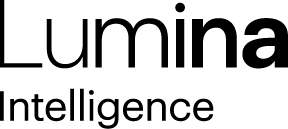 Lumina IntelligenceGiorgio Rigali07545990030Giorgio.rigali@lumina-intelligence.com30 June 2022The average price of a hot coffee increases +3.5% from February to MayAccording to data from Lumina Intelligence’s Menu Tracker, the average price of a hot coffee across the UK eating and drinking out market in May was £2.88, versus £2.78 in February. An increase of +3.5%.QSR sees the biggest price increaseThe price of a hot coffee within quick service restaurants increased by +5.0% between February and May, from £2.26 to £2.37. Despite the steepest increase, the QSR channel is still the cheapest for hot coffee.Pubs and bars are the most expensive channel for hot coffee, charging on average £3.24 – an increase of +4.4% versus February 2022.Greggs the cheapest for coffee in the coffee/sandwich operator segmentThe average price of a hot coffee at Greggs in May 2022 was £1.90, an increase of +5.0% versus February 2022. In contrast, Creams Café had the highest average price for a hot coffee - £3.34. This is an increase of +29% versus February 2022. Notably, the average price of a hot coffee at Starbucks decreased over the same period - -0.8% to £3.13.Lattes decrease in price, as Mochas drive highest priceThe average price of a Latte in coffee and sandwich shops in May 2022 was £3.05, which is a -3.0% decrease versus February 2022. In contrast, the most expensive type of coffee is a Mocha, which costs, on average, £3.32 – an increase of +3.5% versus February 2022.Commenting on the findings, Senior Insight Manager at Lumina Intelligence, Katherine Prowse, said: “Amid decade high inflation, operators, manufacturers and consumers are facing significant challenges. To mitigate rising costs, operators are going to need to increase prices across the board and this is likely to be just the start, as inflation is forecast to increase. Operators still need to be mindful of consumer behaviour and strike the right balance between cost increases and offering good value.” Find out more about Lumina Intelligence’s Menu Tracker here.ENDSMenu TrackerLumina Intelligence’s Menu Tracker enables you to track, compare & analyse the pricing & menu composition of 80 major UK pub, restaurant, QSR, sandwich and coffee shop operators. Updated monthly, the tool allows for in depth analysis of:Brand menusMenu price inflationDietary requirementsNPDIngredientsAbout Lumina IntelligenceLumina Intelligence inspires the global food and drink sector with deep, actionable insights powered by the world’s best analytics technology. Our products and services are used by the major brands and organisations in these fast moving and growing markets to support business planning, strategic marketing and new product development. With offices in London, Chicago, Montpellier, and Singapore, and local on the ground analysts across our businesses, you can trust our market knowledge. We are committed to providing all our customers with up to date accurate information to support critical decision making. Combining the expertise and experience of HIM, MCA Insight and Lumina Intelligence, we are the experts in market and consumer insight across the food & drink and nutrition markets. https://www.lumina-intelligence.com/ChannelAverage price of a coffee in May 2022% change versus February 2022Pubs & Bars£3.24+4.4%Coffee & Sandwich Shops£2.94+3.1%Restaurants£2.77+4.7%QSR£2.37+5.0%Coffee typeAverage price of a coffee in May 2022% change versus February 2022Mocha£3.32+3.5%Cappuccino£3.26+4.6%Latte£3.05-3.0%Flat White£2.96+3.2%Macchiato£2.84+4.5%Cortado£2.65+3.1%Americano£2.55+2.8%White Coffee£2.40+2.6%Espresso£2.21+1.5%